CURRICULUM VITAEYong Ha Rhie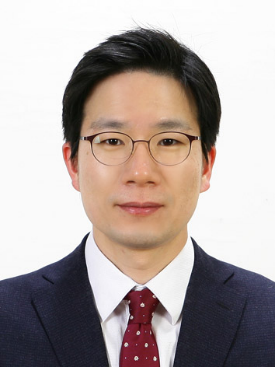 Department of Horticulture and Forestry,Pai Chai University,155-40 Baejae-ro, Seo-gu, 
Daejeon, 35345, KoreaTel: +82-42-520-5018 Cell: +82-10-8792-5810 E-mail: rhie@pcu.ac.krEDUCATIONPh.D.  Horticultural Science - Seoul National University, Mar 2009 - Aug 2014 “Seed Dormancy and Germination of Jeffersonia dubia in Relation to Temperature, Hormone Levels, and Cell Wall Polysaccharides”M.S.  Horticultural Science - Seoul National University, Mar 2004 - Feb 2006 “Long Day Treatment Promotes Flowering of Cyclamen persicum under Low Temperature Regime”B.S.  Horticultural Science - Seoul National University, Mar 1999 - Feb 2003	RESEARCH EXPERIENCESFeb 2015 – Dec 2015   Postdoctoral Researcher, Korea National Arboretum, Korea Forest ServiceJan 2016 – Feb 2017    Research Professor, Division of Biotechnology, Korea UniversityMar 2017 – present   Assistant Professor, Department of Horticulture and Forestry, Pai Chai UniversityRESEARCH PROJECTS2017 – present			   Seed Dormancy Classification for Useful Plants of the Korean PeninsulaFunding: National Research Foundation of Korea2018 – 2019Evaluation of Environmental Stress Tolerance for Industrialization of New Ornamental CropsFunding: Korea National Arboretum2018 			   Analysis of toxic substances derived from perilla leaf leaves and soilFunding: Geumsan Agricultural Technology CenterCOMMUNITY ACTIVITYOct 2006 - Oct 2008     Overseas volunteer of KOICA (Korea International Cooperation Agency)			    Department of Planning and Investment, Vientiane Province, Lao PDRProject manager AWARDMay 2013    Outstanding Awards of Poster Presentation, Kor. Soc. Hort. Sci., Korea“The effect of phytohormones on dormancy breaking of uncooled herbaceous peony” Aug 2008    Award appreciation plaque from director of Vientiane province, Lao PDR  PUBLICATIONSChoi H, SY Lee, YH Rhie, JH Lee, SY Kim and KC Lee. 2018. Seed Dormancy Type and Germination Characteristics in Tiarella polyphylla D. Don Native to Korea. Korean Journal of Plant Resources 31(4): 363-371.Rhie, YH, S Kang, JM Choi, and J Kim. 2018. Physical and Chemical Properties of Bottom Ash and Coir Dust Mix Used as Horticultural Substrates. Horticulture Science and Technology. 36(2): 161-171.Lee, SY, YH Rhie, KS Kim. 2018. Dormancy breaking and germination requirements of seeds of Thalictrum uchiyamae (Ranunculaceae) with underdeveloped embryos. Scientia Horticulturae. 231:82-88.Rhie, YH, S Kang, DC Kim, and J Kim. 2018. Production traits of garden mums subjected to various substrate water contents at a commercial production farm. The Horticulture Journal 87(3): 389-394.Rhie, YH, S Kang, and J Kim. 2017. Substrate water content influences the flowering of Doritaenopsis Queen Beer ‘Mantefon’. HortScience 52(12): 1823-1828.Ryu SH, YH Rhie, SY Lee, CH Ko, JH Lee, HJ Lee, and KC Lee. 2017. Effect of After-Ripening, Cold Stratification, and GA3 Treatment on Lychnis wilfordii (Regel) Maxim Seed Germination. Horticulture Science and Technology 35(5): 525-533.Nam S, YH Rhie, and J Kim. 2017. Effect of Substrate Volumetric Water Content Levels on Rooting and Growth of Hydrangea Cuttings. Flower Research Journal 25(2): 47-53.Rhie, YH and J Kim. 2017. Changes in physical properties of various coir dust and perlite mixes and their capacitance sensor volumetric water content calibrations. HortScience 52(1): 162-166.Rhie, YH, J Kim, SY Lee, and KS Kim. 2016. Non-deep simple morphophysiological dormancy in seeds of heavenly bamboo (Nandina domestica Thunb.). Scientia Horticulturae 210:180-187.Rhie, YH, H Choi, SG Lee, JH Lee, and KC Lee. 2016. Breaking physical dormancy with sulfuric acid in seeds of Lespedeza tomentosa (Thunb.) Siebold ex Maxim. Korean Journal of Plant Resources 29(1): 136-142.Lee, SY, YH Rhie, KS Kim. 2015. Non-deep simple morphophysiological dormancy in seeds of Thalictrum rochebrunianum, an endemic perennial herb in the Korean peninsula. Horticulture, Environment and Biotechnology 56(3):366-375.Rhie, YH, SY Lee, and KS Kim. 2015. Seed dormancy and germination in Jeffersonia dubia (Berberidaceae) as affected by temperature and gibberellic acid. Plant Biology 17:327-334.Park, JH, YH Rhie(co-firstauthor), SY Lee, and KS Kim. 2015. Pre-chilling promotes flowering in Paeonia lactiflora ‘Taebaek’ without flower bud abortion. Horticulture, Environment and Biotechnology 56(1):1-8.Kim, S.Y, S.Y. Lee, Y.H. Rhie, and K.S. Kim. 2014. Breaking Bud Dormancy in Erythronium japonicum Decne. (Liliaceae) by Natural and Artificial Chilling. Hort. Environ. Biotechnol. 55(5):380-386.Rhie, Y.H., S.Y. Lee, H.H. Jung, and K.S. Kim. 2014. Light intensity influences photosynthesis and crop characteristics of Jeffersonia dubia. Kor. J. Hort. Sci. Technol. 32(5):584-589.Lee, S.Y., Y.H. Rhie, K.S. Kim. 2014. Underdeveloped embryos and dormancy type in seeds of two Heloniopsis species endemic to Korea. Kor. J. Hort. Sci. Technol. 32(4):550-557.Rhie, Y.H., S.Y. Lee, J.H. Park, K.S. Kim. 2014. Scarification and gibberellic acid affecting to dormancy breaking of variegated Solomon’s Seal (Polygonatum odoratum var. pluriflorum ‘Variegatum’). Kor. J. Hort. Sci. Technol. 32(3):296-302.Rhie, Y.H., S.Y. Lee, H.H. Jung, K.S. Kim. 2014. Nutrient solution concentration affecting growth and physiological response of Jeffersonia dubia. Flower Res. J. 22(2):81-87.Lee, S.Y., Y.H. Rhie, H.H. Jung, K.S. Kim. 2014. Morphological and morphophysiological dormancy in seeds of two genera (Heloniopsis and Thalictrum) native to Korea. Kor. J. Hort. Sci. Technol. 32(3):310-317.Rhie, Y.H., N.Y. Yun, S.Y. Lee, K.S. Kim. 2013. Effect of temperature on growth and development of variegated Solomon’s Seal for year-round production. Flower Res. J. 21(1):23-26.Rhie, Y.H., H.H. Jung, and K.S. Kim. 2012. Chilling requirement for breaking dormancy and flowering in Paeonia lactiflora ‘Taebaek’ and ‘Mulsurae’. Hort. Environ. Biotechnol. 53(4):277-282.Yeo, S.M., Y.H. Rhie, S.Y. Lee, H.H. Jung, and K.S. Kim. 2012. Dormancy release and flowering of Paeonia lactiflora ‘Taebaek’ by natural cumulative chilling and GA3 treatment. Hort. Environ. Biotechnol. 53(4):263-270.Lee, S.Y., Y.H. Rhie, Y.J. Kim, K.S. Kim. 2012. Morphological and morphophysiological dormancy in seeds of several spring ephemerals native to Korea. Flower Res. J. 20(4):193−199.Yun, N.Y., Y.H. Rhie, H.H. Jung, and K.S. Kim. 2011. Chilling Requirement for Dormancy Release of Variegated Solomon’s Seal. Hort. Environ. Biotechnol. 52(6):553-558.Oh, W.,Y.H. Rhie (co-first author), J.H. Park, E.S. Runkle, and K.S. Kim. 2008. Flowering of cyclamen is accelerated by an increase in temperature, photoperiod, and daily light integral. J. Hort. Sci. Biotechnol. 83(5):559–562.Oh, W., J.H. Park, H. K. Kim, Y.H. Rhie, C. Chun, and K.S. Kim. 2007. Root-Zone cooling improves growth of Cyclamen persicum under heat stress. Hort. Environ. Biotechnol. 48(1):68−72.Park, J.H., W. Oh, H. K. Kim, Y.H. Rhie, C. Chun, and K.S. Kim. 2007. Root-Zone heating improves growth and development of Cyclamen persicum under low air temperature. Hort. Environ. Biotechnol. 48(2):122−127.Chang, H.Y., S. Viengkham, V. Phannourath, W.H. Baek, K.N. Yang, Y.H. Rhie, J.G. Chang. 2007. Optimal substrate mixture ratio for mycelial growth of oyster mushroom in Lao PDR. J. Mushroom Sci. Production 5(2):59-64.Rhie, Y.H., W. Oh, J.H. Park, C. Chun, and K.S. Kim. 2006. Flowering response of ‘Metis Purple’ cyclamen to temperature and photoperiod according to growth stages. Hort. Environ. Biotechnol. 47(4):198−202.PATENT1. Cultivation Method of Perennial Plants using Cultivation Boxes, with K.S. Kim, Y.H. Rhie, and J.H. Park. Patent pendings.2. Cultivation Method of Perennial Plants using Precooling Treatment, with K.S. Kim, Y.H. Rhie, J.H. Park, and S.Y. Lee. Patent No. 10-1434276, Registration date: 2014.08.20. 